兴县辐射事故应急预案兴县人民政府二〇二一年十一月1总则1.1编制目的为了健全辐射事故应对工作机制，科学有效应对辐射事故，最大限度减少损失和危害，保护公众和从业人员的安全和健康，保护辐射环境安全，编制本预案。1.2工作原则坚持以人为本、预防为主，统一领导、分类管理，属地为主、分级响应，专兼结合、充分利用现有资源的工作原则。1.3编制依据依据《中华人民共和国突发事件应对法》、《中华人民共和国放射性污染防治法》、《放射性同位素与射线装置安全和防护条例》、《放射性废物安全管理条例》、《放射性物品运输安全管理条例》、《山西省突发事件应对条例》、《放射性同位素与射线装置安全和防护管理办法》、《生态环境部办公厅关于加强核与辐射事故应急演习工作的指导意见》、《电离辐射防护与辐射源安全基本标准》、《国家突发公共事件总体应急预案》、《国家突发环境事件应急预案》、《生态环境部(国家核安全局)辐射事故应急预案》、《山西省突发公共事件总体应急预案》、《山西省辐射事故应急预案》、《吕梁市突发公共事件总体应急预案》、《吕梁市辐射事故应急预案》、《兴县突发公共事件总体应急预案》等。1.4适用范围本预案中辐射事故主要指兴县境内下列设施或活动的放射源丢失、被盗、失控，或者放射性物质和射线装置失控导致人员受到意外的异常照射，或者造成环境放射性污染的事故。（1）核技术利用；（2）放射性物品运输；（3）放射性废物的处理、贮存和处置；（4）伴生放射性矿开发利用；（5）各种自然灾害引发的次生辐射事故。国内外航天器在我县行政区域内坠落造成的环境放射性污染事件，以及可能对我县环境造成辐射影响的区域外核与辐射事故、事件的应对工作，参照本预案执行。1.5预案体系本预案是兴县生态环境事件应急预案体系的分项预案。1.6辐射事故分级根据辐射事故的性质、严重程度、可控性和影响范围等因素，将辐射事故分为特别重大辐射事故、重大辐射事故、较大辐射事故和一般辐射事故四个等级。辐射事故分级标准详见附件3。2指挥体系兴县辐射事故指挥体系由县生态环境事件应急指挥部及其办公室组成。2.1县生态环境事件应急指挥部指挥长：分管生态环境工作的副县长副指挥长：吕梁市生态环境局兴县分局局长、县应急管理局局长。成员：有关单位分管负责人县生态环境事件应急指挥部（以下简称县指挥部）下设办公室。办公室设在吕梁市生态环境局兴县分局，主任由吕梁市生态环境局兴县分局局长兼任。2.2县辐射事故现场应急指挥部发生辐射事故时，县政府成立县辐射事故现场应急指挥部。指挥长：分管生态环境工作的副县长副指挥长：吕梁市生态环境局兴县分局局长、县应急管理局局长。县人武部部长、县武警中队中队长、事发地乡镇（街办）人民政府、兴县经济技术开发区管委会负责人，事发单位负责人。现场指挥部及其办公室、成员单位职责见附件2。现场指挥部下设应急综合保障组、现场处置组、技术组、案件侦破组、医疗救护组、新闻报道组6个组。根据事故情况，指挥长可视情况调整工作组、组成单位及职责，调集县直其他有关部门和单位参加辐射事故处置工作。2.2.1应急综合保障组组长：吕梁市生态环境局兴县分局分管负责人成员单位：吕梁市生态环境局兴县分局、县应急管理局、县发展改革局、县工业和信息化局、县财政局。职责：负责辐射事故处置的物资、装备、经费、抢险救援等各类保障工作。2.2.2现场处置组组长：吕梁市生态环境局兴县分局分管负责人成员单位：吕梁市生态环境局兴县分局、县公安局、县应急管理局、县武警中队、事发地乡镇（街办）人民政府、兴县经济技术开发区管委会、事发单位。职责：负责抢险救援和应急处置，做好现场维护工作，根据情况临时确定警戒范围，疏散人员，展开初步现场调查，负责向县指挥部汇报现场情况。2.2.3技术组组长：吕梁市生态环境局兴县分局分管负责人成员单位：吕梁市生态环境局兴县分局、县指挥部聘请的省内外相关专家、应急专家库相关专家。职责：负责协调请求山西省生态环境监测和应急保障中心、中国辐射防护研究院、中核第七研究设计院有限公司和省内外专家的技术支援，为县指挥部决策提供技术支持，对辐射事故进行分析与评估，对事故现场及周边环境进行辐射监测并对辐射剂量进行估算，为县指挥部办公室制定应急响应措施提出建议，参加县指挥部及其办公室组织的应急响应行动。2.2.4案件侦破组组长：县公安局分管负责人成员单位：县公安局、吕梁市生态环境局兴县分局。职责：发生放射源丢失、被盗情况时，负责侦破追缴丢失、被盗放射源。2.2.5医疗救护组组长：县卫生健康和体育局分管负责人成员单位：县卫生健康和体育局、吕梁市生态环境局兴县分局。职责：负责向市卫健委提出支援申请，由具备辐射事故救护的医务队对辐射事故受照人员进行救护。2.2.6新闻报道组组长：县委宣传部副部长成员单位：县委宣传部、吕梁市生态环境局兴县分局、县电视台。职责：按照县指挥部提供的权威信息和授权，组织协调新闻媒体开展辐射事故应急处置的新闻报道，积极引导舆论。3预警机制3.1预警级别与发布3.1.1预警级别根据辐射事故可能造成的危害、紧急程度和影响范围，将预警由高到低分为一级、二级、三级、四级，依次用红色、橙色、黄色和蓝色表示。一级预警（红色）：可能发生或引发特别重大辐射事故。二级预警（橙色）：可能发生或引发重大辐射事故。三级预警（黄色）：可能发生或引发较大辐射事故。四级预警（蓝色）：可能发生或引发一般辐射事故。3.1.2预警信息发布一级预警信息经省政府授权由省指挥部负责发布，同时向国务院及生态环境部（国家核安全局）报告；二级预警信息经省政府授权由省指挥部负责发布，同时向生态环境部（国家核安全局）报告；三级预警信息由吕梁市人民政府负责发布；四级预警信息由兴县人民政府负责发布。3.2预警行动进入预警状态后，县应急指挥部与有关部门视情况采取以下措施：（1）赶赴现场，协调各级、各专业力量实施应急支援行动，提出现场应急行动原则要求。（2）转移、撤离或者疏散可能受到危害的人员，并进行妥善安置。（3）指令各应急救援队伍进入应急状态，技术组立即开展应急监测，随时掌握并报告事态进展情况。必要时，请求吕梁市生态环境监测和应急保障中心等部门提供应急监测技术支援。（4）针对辐射事故可能造成的危害，封闭、隔离或者限制使用有关场所，中止可能导致危害扩大的行为和活动。（5）调集环境应急所需物资和设备，保障应急处置工作。3.3预警级别调整与解除发布辐射信息的政府或有关部门，应当根据事态发展情况和采取措施的效果适时调整预警级别。当判定辐射事故隐患已排除时，宣布预警解除。4应急处置与救援4.1信息报告与通报4.1.1信息报告程序（1）发现发生辐射事故时，事发单位应当立即电话和书面报告，并在1小时内向吕梁市生态环境局兴县分局和县公安局报告。造成或可能造成人员辐射损伤照射的，还应同时向县卫生健康和体育局报告。（2）吕梁市生态环境局兴县分局、县公安局、县卫生健康和体育局接到辐射事故报告后，应当立即进行核实，对辐射事故的性质和类别做出初步判定，并按以下要求进行报告。必要时，向县人民武装部、县武警中队通报相关情况。初步判定为一般辐射事故的，吕梁市生态环境局兴县分局、县公安局、县卫生健康和体育局应当在2小时内向兴县人民政府和上一级相关部门报告。初步判定为较大辐射事故的，吕梁市生态环境局兴县分局、县公安局、县卫生健康和体育局应当在2小时内向兴县人民政府和上一级相关部门报告。初步判定为重大辐射事故、特别重大辐射事故的，吕梁市生态环境局兴县分局、县公安局、县卫生健康和体育局应当在1小时内向兴县人民政府和市级相关部门报告。（3）发生重大辐射事故、特别重大辐射事故后，县级以上地方政府接到辐射事故报告后应当按照事故分级报告的规定在2小时内逐级报告上一级政府，必要时可越级上报。紧急情况下，县政府可以先通过电话口头报告市政府，并在规定时间内报送书面信息。（4）发生辐射事故时，吕梁市生态环境局兴县分局向兴县生态环境事件应急指挥部报告。4.1.2报告方式与内容辐射事故的报告分为初报、续报和终结报告三类。初报在发现事故后立即上报，续报在查清有关基本情况后随时上报，终结报告在事故处理完毕后即时上报。（1）初报可用电话直接报告，主要内容为发生辐射事故的原因、发生时间、地点、人员受害情况、事故潜在的危害程度等初步情况，电话报告后应尽快报送《辐射事故初始报告表》（见附件4）。（2）续报采用书面报告，在初报的基础上报告有关确切数据，以及事故发生的原因、过程、进展情况及采取的应急措施等基本情况（见附件5）。（3）终结报告采用书面报告，在初报和续报的基础上，报告处理事故的措施、过程和结果，事故潜在或间接的危害、社会影响、处理后的遗留问题，参加处置工作的有关部门和工作内容，出具有关危害与损失的证明文件等详细情况。4.1.3跨区域的信息通报辐射事故已经或可能涉及相邻行政区域的，兴县人民政府及吕梁市生态环境局兴县分局应当及时通报相邻行政区域同级政府及其生态环境部门。接到已经发生或者可能发生跨区（县）级行政区域辐射事故信息时，吕梁市生态环境局兴县分局要及时通报相关区（县）级生态环境部门，并向县人民政府提出向相关区域县级政府通报的建议。4.2先期处置辐射事故发生后，事故单位、兴县人民政府和有关部门要按照属地为主原则立即采取措施，组织处置，防止事故扩大。当事态超出处理能力时，报请市政府及相关部门。4.3应急响应根据辐射事故的分级标准、严重程度和发展态势，辐射事故应急响应级别由低到高分为四级、三级、二级和一级四个级别。辐射事故发生后，按照事故等级，启动相应等级的应急响应。县辐射事故响应条件及应急措施见附件3。辐射事故发生在易造成重大影响的地区或重要时段时，可适当提高响应级别。应急响应启动后可视事故损失情况及其发展趋势调整响应级别，避免响应不足或响应过度。4.3.1四级响应初判发生一般辐射事故的，县指挥部办公室向指挥长报告，由指挥长启动四级响应。主要开展以下应对工作：（1）赶赴事发现场，成立现场指挥部，召集有关部门分析事故状况，组织开展应对工作。（2）制定现场处置、救援方案，组织开展应急处置、应急监测、应急救援等工作；设置现场警戒区和交通管制区域，确定重点防护区域。（3）组织协调相关专业应急队伍、物资、装备等应急资源，为应急处置提供支援和支持。（4）统一组织事故信息发布、舆论引导。（5）视情况向毗邻和可能波及的其他区（县）级政府通报情况。（6）配合吕梁市生态环境局开展一般辐射事故调查工作；（7）组织开展一般辐射事故损害评估工作；（8）必要时，县指挥部负责向市政府和吕梁市生态环境局请求应急支援。4.3.2三级响应初判发生较大辐射事故，县指挥部在处理能力范围内立即采取措施，组织处置，防止事故扩大，同时按照4.1节信息报告与通报的报告程序向兴县人民政府和市级相关部门报告，由市指挥部组织启动并组织实施相应的应急响应。县指挥部在上级辐射事故应急指挥机构的领导下开展应急工作。4.3.3二级响应初判发生重大辐射事故，县指挥部在处理能力范围内立即采取措施，组织处置，防止事故扩大，同时按照4.1节信息报告与通报的报告程序向兴县人民政府、吕梁市相关部门和省级相关部门报告，由省指挥部组织启动并组织实施相应的应急响应。县指挥部在上级辐射事故应急指挥机构的领导下开展应急工作。4.3.4一级响应初判发生特别重大辐射事故的，县指挥部在处理能力范围内立即采取措施，组织处置，防止事故扩大，同时按照4.1节信息报告与通报的报告程序向兴县人民政府、吕梁市相关部门和省级相关部门报告，由省指挥部组织启动并组织实施相应的应急响应。县指挥部在上级辐射事故应急指挥机构的领导下开展应急工作。4.4应急措施辐射事故发生后，兴县人民政府、有关部门和单位根据工作需要，组织采取以下措施。4.4.1现场处置（1）事发单位应当立即启动本单位辐射事故应急响应，采取必要措施，控制或切断污染源。及时主动向现场处置组提供应急救援有关的基础资料，供现场处置组制订救援和处置方案时参考。（2）吕梁市生态环境局兴县分局责令停止导致或者可能导致辐射事故作业，组织控制事故现场。（3）兴县人民政府组织有关人员和队伍赶赴事发现场，按照本预案和处置规程，相互协同，密切配合，共同实施应对和紧急处置行动。同时，组织有关专家迅速对事故信息进行分析、评估，提出应急处置方案和建议。根据事故进展情况和形势动态，提出相应的对策和意见，对突发辐射事故的危害范围、发展趋势做出科学预测。全力控制事故态势，严防二次污染和次生、衍生事故发生。4.4.2安全防护（1）现场应急工作人员应根据不同类型辐射事故的特点，配备相应的专业防护装备，采取安全防护措施。（2）现场处置组指导协助辐射事故应急机构开展公众的安全防护工作：①根据辐射事故的性质、特点，向兴县人民政府提出公众安全防护措施指导意见。②根据事发地的气象、地理环境、人员密集度等情况，提出污染范围控制建议，确定公众疏散的方式，指导有关部门组织群众安全疏散撤离。③在事发地安全边界之外，设立紧急避难场所。④必要时，对易失控的放射源实施收贮。4.4.3医学救援对可能受到辐射损伤的人员，应当立即送至具备救治辐射损伤人员能力及条件的医疗机构进行检查和治疗，或者报请兴县人民政府及县卫生健康和体育局协调相关医疗卫生机构派出专业人员赶赴事故现场，采取紧急医学救援措施。4.4.4应急监测应急监测由技术组负责配合聘请辐射事故应急监测队伍开展应急监测工作。根据监测结果，确定污染范围，提供监测数据，综合分析辐射事故污染变化趋势，并通过专家咨询和讨论的方式，预测并报告辐射事故的发展趋势和污染物的变化情况，作为辐射事故应急决策的依据。必要时，请求吕梁市生态环境局和省生态环境厅提供技术援助。4.4.5信息发布县指挥部负责发布一般辐射事故的信息。发生跨区（县）的辐射事故时，应向邻区（县）通报应急处置情况，同时上报吕梁市生态环境局，及时按要求和权限发布信息。兴县人民政府的新闻信息发布按照兴县人民政府的信息发布办法执行，并做好舆论引导和舆情分析工作。4.5响应终止当具备下列条件时，由启动响应的应急指挥机构终止应急响应。（1）环境放射性水平已降至国家规定的限值以内。（2）辐射事故所造成的危害已消除或可控。（3）事故现场的各种专业应急处置行动已无继续必要。5后期处置5.1应急响应终止后的行动（1）对丢失、被盗放射源的辐射事故，从接到报案或者检查发现之日起半年内，仍未追回放射源或仍未查清下落的，由负责立案侦查的公安机关做出阶段报告，并提交给市级辐射事故应急指挥机构和省指挥部办公室。（2）对造成环境污染的辐射事故，吕梁市生态环境局指导吕梁市生态环境局兴县分局对辐射污染场地清理、放射性废物处理、后续的辐射环境监测、辐射污染环境恢复等提出对策、措施和建议。5.2善后处置由兴县人民政府负责组织实施辐射事故的善后处置工作。善后处置包括人员安置补偿、征用物资补偿、受污染环境恢复等。5.3总结评估（1）县辐射事故应急指挥部指导有关部门及事故责任单位查出原因，防止类似事故的发生。（2）县辐射事故应急指挥部组织有关部门和技术组，评价应急期间所采取的行动并进行总结，1个月内将总结报告报兴县人民政府和上级有关部门。（3）根据实践经验，县辐射事故应急指挥办公室对本预案进行评估，并及时修订预案。6保障措施辐射事故指挥体系各相关单位应根据本预案规定的职责，结合辐射事故应急准备与响应实际工作需要，做好保障工作，保证辐射事故应急响应工作的顺利进行。6.1资金保障提出项目支出预算报财政部门审批后执行，确保日常应急准备与响应期间的资金需要，监管和评估应急保障资金的使用和效果。6.2物资装备保障配置相应的技术装备、安全防护用品和有关物资，保证应急设备和物资始终处于良好备用状态，定期保养、检验和清点应急设备和物资。6.3通信保障建立和完善应急指挥通信联络系统，确保指挥部和有关部门、各专业应急处置机构、技术组间的联络畅通。6.4技术保障建立辐射事故预警系统，组建技术组，确保在启动预警前、事故发生后相关专家能迅速到位，为指挥决策提供服务。建立辐射事故应急数据库，建立健全的辐射事故应急队伍。6.5应急能力保障6.5.1宣传兴县人民政府和有关单位应当采取多种形式加强对本预案的宣传。6.5.2培训有关单位和各核技术利用单位要制订落实辐射事故应急救援及管理人员日常培训计划，熟悉掌握应急预案基本内容，学习了解有关辐射基础知识和防护技能，以及辐射事故应急的有关知识和辐射监测、危险区域划定、人员疏散、人员救助和紧急处置等基本技能，提高业务水平和应急处置能力。6.5.3演习兴县人民政府、有关单位、各核技术利用单位应结合实际，有计划、有重点地按照应急预案，组织不同类型的辐射事故应急演习，加强各部门间的协同应对能力，提高防范和处置辐射事故的技能，增强实战能力。原则上至少每3年组织一次综合演习，每年组织不少于1次专项演习。7附则7.1预案管理与更新本预案由兴县人民政府发布，原则上每3年修订一次，有重大变化及时修订。7.2预案解释本预案由吕梁市生态环境局兴县分局负责解释。7.3实施时间本预案自发布之日起实施。附件：1.兴县辐射事故应急响应流程图2.兴县辐射事故现场应急指挥部及其办公室、成员单位职责3.兴县辐射事故分级标准、响应条件及应急措施表4.辐射事故初始报告表5.辐射事故后续报告表附件1兴县辐射事故应急响应流程图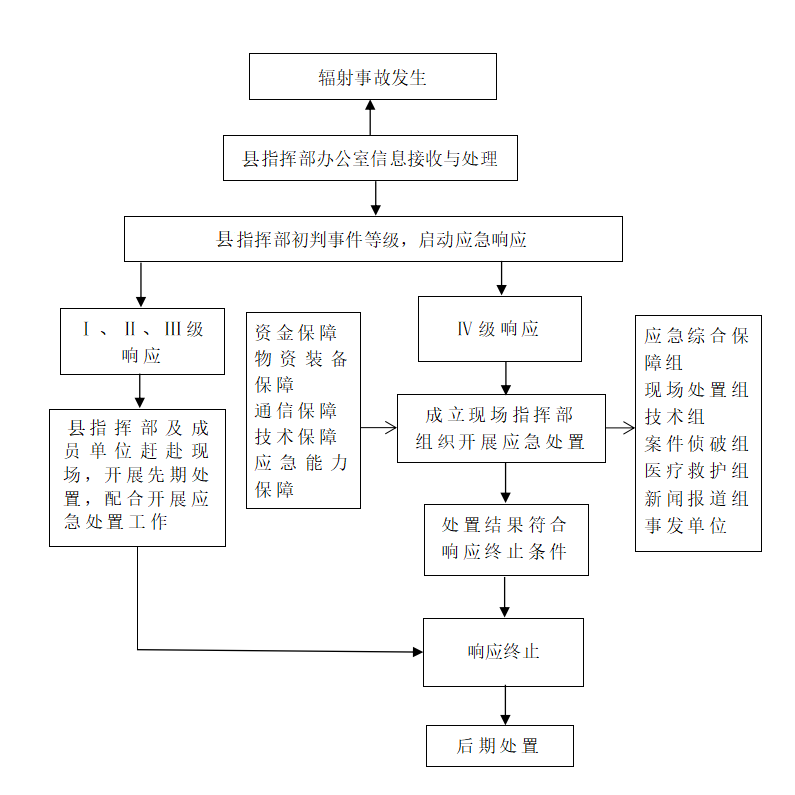 附件2兴县辐射事故现场应急指挥部及其办公室、成员单位职责表附件3兴县辐射事故分级标准、响应条件及应急措施表注：上述有关数量的表述中，“以上”含本数，“以下”不含本数。附件4辐射事故初始报告表注：射线装置的“主要参数”是指 X 射线机的电流（mA）和电压（kV）、加速器线束能量等主要性能参数。附件5辐射事故后续报告表注：射线装置的“主要参数”是指 X 射线机的电流（mA）和电压（kV）、加速器线束能量等主要性能参数。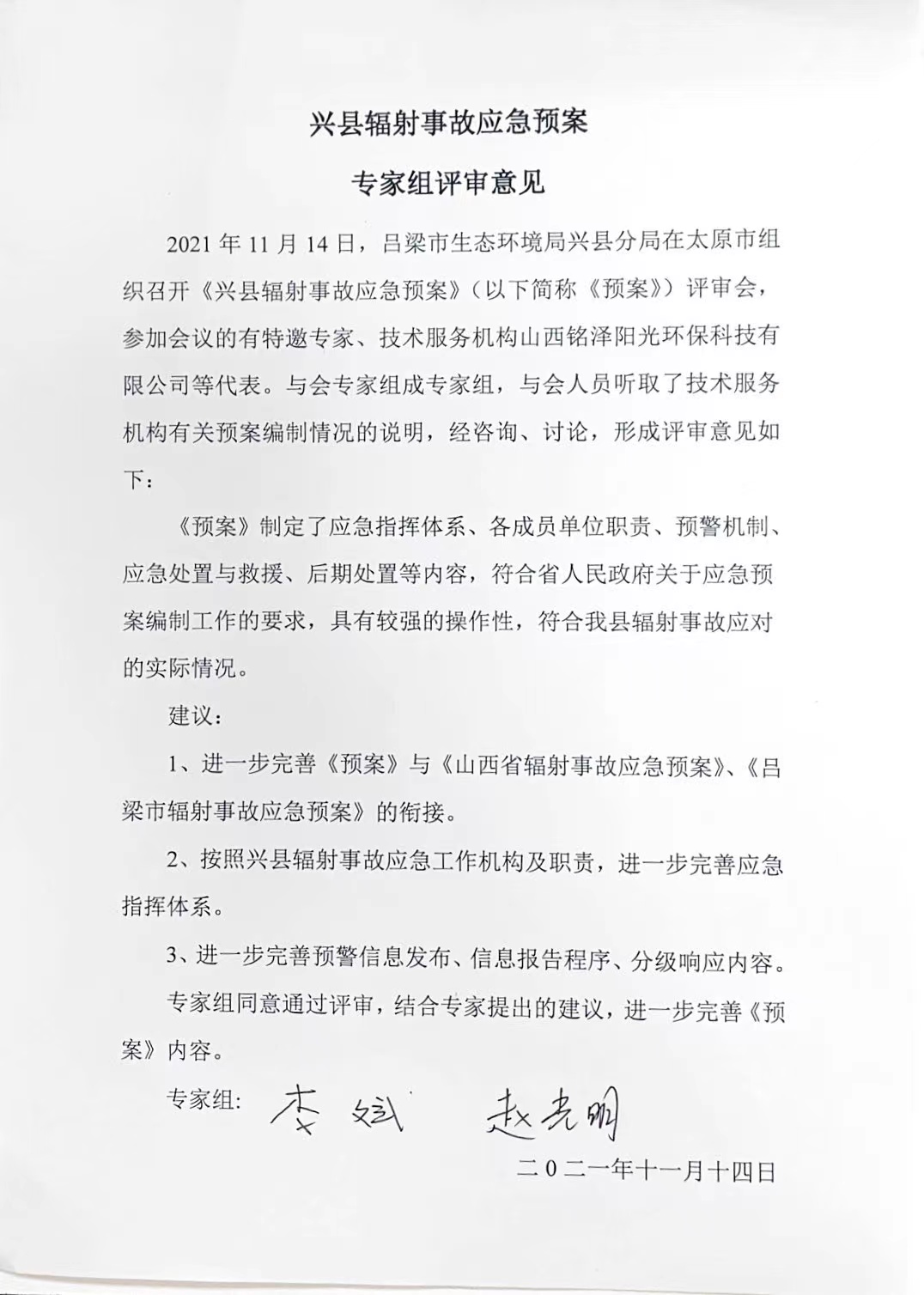 职务指挥机构职责指挥长分管生态环境工作的副县长县指挥部职责：（1）贯彻落实党中央、国务院、省委、省政府、市委、市政府和县委、县政府关于辐射安全工作的决策部署；（2）统筹协调全县辐射安全防范和隐患排查治理工作；（3）制定辐射安全总体规划、重要措施；（4）组织指挥一般辐射事故应急处置工作；（5）配合市生态环境局开展一般辐射事故调查工作；（6）组织开展一般辐射事故损害评估工作；（7）落实县委、县政府及县应急救援总指挥部交办的辐射事故应急处置的其他重大事项。县指挥部办公室设在吕梁市生态环境局兴县分局，吕梁市生态环境局兴县分局局长兼任办公室主任。县指挥部办公室职责：（1）承担一般辐射事故应急指挥部日常工作，制定、修订辐射事故应急预案；（2）组织辐射环境污染防范和隐患排查治理工作；（3）开展桌面推演、实兵演练等应对辐射事故专项训练；（4）协调各方面力量参加一般辐射事故救援行动；（5）协助县委、县政府指定的负责同志组织一般辐射事故应急处置工作；（6）配合市生态环境局开展一般辐射事故调查工作；（7）组织开展一般辐射事故损害评估工作；报告一般辐射事故事件信息；（8）完成县指挥部交办的其他工作。副指挥长吕梁市生态环境局兴县分局局长县指挥部职责：（1）贯彻落实党中央、国务院、省委、省政府、市委、市政府和县委、县政府关于辐射安全工作的决策部署；（2）统筹协调全县辐射安全防范和隐患排查治理工作；（3）制定辐射安全总体规划、重要措施；（4）组织指挥一般辐射事故应急处置工作；（5）配合市生态环境局开展一般辐射事故调查工作；（6）组织开展一般辐射事故损害评估工作；（7）落实县委、县政府及县应急救援总指挥部交办的辐射事故应急处置的其他重大事项。县指挥部办公室设在吕梁市生态环境局兴县分局，吕梁市生态环境局兴县分局局长兼任办公室主任。县指挥部办公室职责：（1）承担一般辐射事故应急指挥部日常工作，制定、修订辐射事故应急预案；（2）组织辐射环境污染防范和隐患排查治理工作；（3）开展桌面推演、实兵演练等应对辐射事故专项训练；（4）协调各方面力量参加一般辐射事故救援行动；（5）协助县委、县政府指定的负责同志组织一般辐射事故应急处置工作；（6）配合市生态环境局开展一般辐射事故调查工作；（7）组织开展一般辐射事故损害评估工作；报告一般辐射事故事件信息；（8）完成县指挥部交办的其他工作。副指挥长县应急管理局局长县指挥部职责：（1）贯彻落实党中央、国务院、省委、省政府、市委、市政府和县委、县政府关于辐射安全工作的决策部署；（2）统筹协调全县辐射安全防范和隐患排查治理工作；（3）制定辐射安全总体规划、重要措施；（4）组织指挥一般辐射事故应急处置工作；（5）配合市生态环境局开展一般辐射事故调查工作；（6）组织开展一般辐射事故损害评估工作；（7）落实县委、县政府及县应急救援总指挥部交办的辐射事故应急处置的其他重大事项。县指挥部办公室设在吕梁市生态环境局兴县分局，吕梁市生态环境局兴县分局局长兼任办公室主任。县指挥部办公室职责：（1）承担一般辐射事故应急指挥部日常工作，制定、修订辐射事故应急预案；（2）组织辐射环境污染防范和隐患排查治理工作；（3）开展桌面推演、实兵演练等应对辐射事故专项训练；（4）协调各方面力量参加一般辐射事故救援行动；（5）协助县委、县政府指定的负责同志组织一般辐射事故应急处置工作；（6）配合市生态环境局开展一般辐射事故调查工作；（7）组织开展一般辐射事故损害评估工作；报告一般辐射事故事件信息；（8）完成县指挥部交办的其他工作。副指挥长县武装部部长县指挥部职责：（1）贯彻落实党中央、国务院、省委、省政府、市委、市政府和县委、县政府关于辐射安全工作的决策部署；（2）统筹协调全县辐射安全防范和隐患排查治理工作；（3）制定辐射安全总体规划、重要措施；（4）组织指挥一般辐射事故应急处置工作；（5）配合市生态环境局开展一般辐射事故调查工作；（6）组织开展一般辐射事故损害评估工作；（7）落实县委、县政府及县应急救援总指挥部交办的辐射事故应急处置的其他重大事项。县指挥部办公室设在吕梁市生态环境局兴县分局，吕梁市生态环境局兴县分局局长兼任办公室主任。县指挥部办公室职责：（1）承担一般辐射事故应急指挥部日常工作，制定、修订辐射事故应急预案；（2）组织辐射环境污染防范和隐患排查治理工作；（3）开展桌面推演、实兵演练等应对辐射事故专项训练；（4）协调各方面力量参加一般辐射事故救援行动；（5）协助县委、县政府指定的负责同志组织一般辐射事故应急处置工作；（6）配合市生态环境局开展一般辐射事故调查工作；（7）组织开展一般辐射事故损害评估工作；报告一般辐射事故事件信息；（8）完成县指挥部交办的其他工作。副指挥长县武警中队中队长县指挥部职责：（1）贯彻落实党中央、国务院、省委、省政府、市委、市政府和县委、县政府关于辐射安全工作的决策部署；（2）统筹协调全县辐射安全防范和隐患排查治理工作；（3）制定辐射安全总体规划、重要措施；（4）组织指挥一般辐射事故应急处置工作；（5）配合市生态环境局开展一般辐射事故调查工作；（6）组织开展一般辐射事故损害评估工作；（7）落实县委、县政府及县应急救援总指挥部交办的辐射事故应急处置的其他重大事项。县指挥部办公室设在吕梁市生态环境局兴县分局，吕梁市生态环境局兴县分局局长兼任办公室主任。县指挥部办公室职责：（1）承担一般辐射事故应急指挥部日常工作，制定、修订辐射事故应急预案；（2）组织辐射环境污染防范和隐患排查治理工作；（3）开展桌面推演、实兵演练等应对辐射事故专项训练；（4）协调各方面力量参加一般辐射事故救援行动；（5）协助县委、县政府指定的负责同志组织一般辐射事故应急处置工作；（6）配合市生态环境局开展一般辐射事故调查工作；（7）组织开展一般辐射事故损害评估工作；报告一般辐射事故事件信息；（8）完成县指挥部交办的其他工作。成员单位县委宣传部根据县指挥部统一部署，组织协调新闻媒体开展应急新闻报道，积极引导舆论成员单位县发展改革局负责协调落实一般辐射事故中成品粮油和生活必需品等县级重要应急储备物资动用计划和指令成员单位县工业和信息化局负责协调落实一般辐射事故中医药设备和防护用品等县级重要应急储备物资动用计划和指令成员单位县公安局（1）根据县指挥部的统一部署，封闭事故现场，维护突发辐射事故发生地公共秩序；（2）负责丢失、被盗放射源的立案侦查和追缴工作；（3）设立现场警戒区和交通管制区域；（4）负责转移、疏散受灾群众成员单位县财政局负责保障县级辐射事故应急能力建设经费，确保县级辐射事故处置所需装备、器材等物资经费，并做好经费使用情况的监督检查工作成员单位吕梁市生态环境局兴县分局（1）负责做好辐射事故应急响应准备和各项措施的落实工作，保障整个应急响应和应急处理工作科学、有序进行；（2）负责向上级有关部门报告辐射事故应急响应和应急处理的信息；（3）负责安排落实现场辐射环境应急监测工作和防护行动；（4）负责在编制部门年度预算时向县财政局提出应急能力建设和装备配置费用，保障应急能力和应急处置所需资源成员单位县卫生健康和体育局（1）负责组织协调医疗卫生机构开展辐射损伤人员转运、救治、现场医学处理等工作；（2）督导开展紧急医学救援准备；（3）根据需要和指令，协调、调动周边区（县）医疗卫生资源并给予指导和支援成员单位县应急管理局负责协调有关救援力量、物资参与辐射事故应急抢险救援成员单位县武装部负责组织民兵，协调驻军、预备役部队参加事故救援工作成员单位县武警中队负责组织协调驻兴县武警部队参加辐射事故的应急救援工作成员单位县电视台配合县指挥部掌握舆论引导主动权，第一时间获取和发布突发事件的全面、真实和客观的信息特别重大辐射事故重大辐射事故较大辐射事故一般辐射事故分级标准凡符合下列情形之一的，为特别重大辐射事故：（1）I、II类放射源丢失、被盗、失控并造成大范围严重辐射污染后果；（2）放射性同位素和射线装置失控导致3人及以上急性死亡；（3）放射性物质泄漏，造成大范围辐射污染后果；（4）国内外航天器在我县行政区域内坠落造成的环境放射性污染事件，以及可能对我县环境造成辐射影响的市域外核与辐射事故、事件。凡符合下列情形之一的，为重大辐射事故：（1）I、II类放射源丢失、被盗、失控；（2）放射性同位素和射线装置失控导致3人以下急性死亡或者10人及以上急性重度放射病、局部器官残疾；（3）放射性物质泄漏，造成 较大范围辐射污染后果。凡符合下列情形之一的，为较大辐射事故：III类放射源丢失、被盗、失控；（2）放射性同位素和射线装置失控导致10人以下急性重度放射病、局部器官残疾； （3）放射性物质泄漏，造成 小范围辐射污染后果。凡符合下列情形之一的，为一般辐射事故：（1）IV、V类放射源丢失、被盗、失控；（2）放射性同位素和射线装置失控导致人员受到超过年剂量限值的照射；（3）放射性物质泄漏，造成局部辐射污染后果；（4）伴生放射性矿开发利用超标排放，造成环境辐射污染后果；（5）测井用放射源落井，打捞不成功进行封井处理。响应条件及应急措施初判发生特别重大辐射事故，启动一级响应。应急响应：详见4.3.4。应急措施：详见4.4。初判发生重大辐射事故时， 启动二级响应。应急响应：详见4.3.3。应急措施：详见4.4。初判发生较大辐射事故时， 启动三级响应。应急响应：详见4.3.2。应急措施：详见4.4。初判发生一般辐射事故时，启动四级响应。应急响应：详见4.3.1。应急措施：详见4.4。事故单位名    称事故单位名    称（公章）（公章）（公章）（公章）（公章）（公章）（公章）（公章）（公章）（公章）（公章）（公章）（公章）（公章）（公章）（公章）法定代表人法定代表人地址地址邮编邮编电话电话传真传真传真联系人联系人许可证号许可证号许可证审批机关许可证审批机关许可证审批机关许可证审批机关许可证审批机关许可证审批机关事    故发生时间事    故发生时间事故发生地点事故发生地点事故发生地点事故发生地点事故发生地点事故发生地点事故类型事故类型人员受照  人员污染人员受照  人员污染人员受照  人员污染人员受照  人员污染人员受照  人员污染受照人数受照人数受照人数受污染人数受污染人数受污染人数受污染人数事故类型事故类型丢失 被盗 失控丢失 被盗 失控丢失 被盗 失控丢失 被盗 失控丢失 被盗 失控事故源数量事故源数量事故源数量事故源数量事故源数量事故源数量事故类型事故类型放射性污染放射性污染放射性污染放射性污染放射性污染污染面积（m2）污染面积（m2）污染面积（m2）污染面积（m2）污染面积（m2）污染面积（m2）序号事故源核素名称事故源核素名称出厂活度（Bq）出厂活度（Bq）出厂日期出厂日期放射源编码放射源编码放射源编码放射源编码事故时活度（Bq）事故时活度（Bq）事故时活度（Bq）事故时活度（Bq）非密封放射性物质状态（固/液态）非密封放射性物质状态（固/液态）非密封放射性物质状态（固/液态）序号射线装置名称射线装置名称型号型号生产厂家生产厂家设备编号设备编号设备编号设备编号所在场所所在场所所在场所所在场所主要参数主要参数主要参数事故经过情况事故经过情况报告人签字报告人签字报告时间报告时间报告时间年   月   日   时   分年   月   日   时   分年   月   日   时   分年   月   日   时   分年   月   日   时   分年   月   日   时   分年   月   日   时   分年   月   日   时   分年   月   日   时   分年   月   日   时   分事故单位名称事故单位名称地  址地  址地  址许可证号许可证号许可证审批机关许可证审批机关许可证审批机关事故发生时间事故发生时间事故报告时间事故报告时间事故报告时间事故发生地点事故发生地点事故类型事故类型人员受照 人员污染人员受照 人员污染人员受照 人员污染人员受照 人员污染受照人数受污染人数受污染人数事故类型事故类型丢失 被盗 失控丢失 被盗 失控丢失 被盗 失控丢失 被盗 失控事故源数量事故源数量事故源数量事故源数量事故类型事故类型放射性污染放射性污染放射性污染放射性污染污染面积(m2)污染面积(m2)污染面积(m2)污染面积(m2)序号事故源核素名称事故源核素名称出厂活度（Bq）出厂日期放射源编码放射源编码放射源编码事故时活度（Bq）事故时活度（Bq）事故时活度（Bq）非密封放射性物质状态（固/液态）非密封放射性物质状态（固/液态）序号射线装置名称射线装置名称型  号生产厂家设备编号设备编号设备编号所在场所所在场所所在场所主要参数主要参数事 故 级 别事 故 级 别事 故 级 别□一般辐射事故   □较大辐射事故   □重大辐射事故   □特别重大辐射事故□一般辐射事故   □较大辐射事故   □重大辐射事故   □特别重大辐射事故□一般辐射事故   □较大辐射事故   □重大辐射事故   □特别重大辐射事故□一般辐射事故   □较大辐射事故   □重大辐射事故   □特别重大辐射事故□一般辐射事故   □较大辐射事故   □重大辐射事故   □特别重大辐射事故□一般辐射事故   □较大辐射事故   □重大辐射事故   □特别重大辐射事故□一般辐射事故   □较大辐射事故   □重大辐射事故   □特别重大辐射事故□一般辐射事故   □较大辐射事故   □重大辐射事故   □特别重大辐射事故□一般辐射事故   □较大辐射事故   □重大辐射事故   □特别重大辐射事故□一般辐射事故   □较大辐射事故   □重大辐射事故   □特别重大辐射事故事故经过和处理情况事故经过和处理情况事发地生态环境主管部门 事发地生态环境主管部门 联系人                         联系人                         联系人                         联系人                         (公章)(公章)(公章)(公章)(公章)(公章)(公章)事发地生态环境主管部门 事发地生态环境主管部门 电  话电  话电  话电  话(公章)(公章)(公章)(公章)(公章)(公章)(公章)事发地生态环境主管部门 事发地生态环境主管部门 传  真传  真传  真传  真(公章)(公章)(公章)(公章)(公章)(公章)(公章)